Institutt for kulturstudier og orientalske språk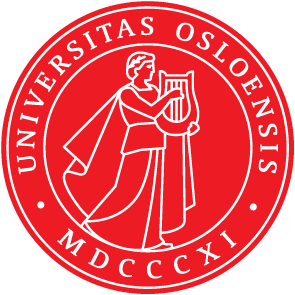 Det humanistiske fakultetUniversitetet i OsloEksamen i:	KULH2080 Materiell kultur i en globalisert verden  Høst 2014Utleveringsdato:	Mandag 1. desember 12:30 i Fronter 
Innleveringsdato:	Torsdag 4. desember 15:00 i Fronter Oppgavesettet er på 1 (en) side
………………………………………………………………………………………………Velg en av disse to oppgavene:Enten«Drøft den rollen kulturarv spiller i en globalisert verden. Bruk teoretiske perspektiver fra pensum og gi noen eksempler for å belyse diskusjonen”.eller:"Drøft begrepet materialitet. Bruk teoretiske perspektiver fra pensum og gi ett eller to eksempler for å belyse diskusjonen."Oppgaven skal være på ca. 8 sider (2300 tegn per side, 12 pkt, halvannen linjeavstand).Ved sykdom under eksamen eller tekniske problemer under innleveringen – ta kontakt med instituttet umiddelbart, ved studiekonsulent Marie Nicolaisen marie.nicolaisen@ikos.uio.no, 22 85 42 73 eller henvendelser@ikos.uio.no, 22 85 59 43 Sjekk nettsidene for nyttige tips om oppgaveskriving og levering av oppgaver: http://www.hf.uio.no/ikos/studier/admin/                                                              Side 1 av 1 